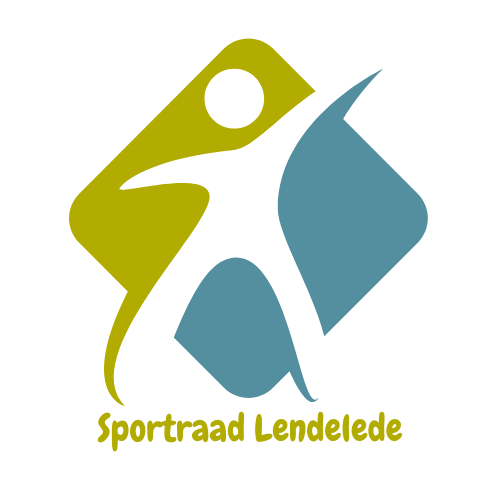 AANVRAAG DIRECTE BETOELAGING VOORJEUGDCOORDINATOREN EN JEUGDSPORTBEGELEIDERS 1 juli 2022– 30 juni 2023Naam club: …………………………………………………………………………………………………………………………..Dossiernummer: …………Volledig ingevuld terugsturen voor 15 JANUARI 2024  AANVRAAG BETOELAGING VOORJEUGDCOORDINATOREN EN JEUGDSPORTBEGELEIDERS  1 juli 2022 – 30 juni 2023Algemene gegevens: Aard van vereniging:BASISTOELAGE: De helft van de subsidiepot zal besteed worden aan de verenigingen die door de gemeente Lendelede erkend zijn als een vereniging met een gestructureerde jeugdwerking.De verdeling gebeurt a rato van het aantal erkende clubs.B. Volgen en /of organiseren van opleiding en bijscholing voor JEUGDSPORTBEGELEIDERS & JEUGDSPORTCOÖRDINATOREN     Terugbetaling van 80% van het cursusgeld. Enkel VTS-opleidingen of door verschillende Vlaamse Federaties erkende bijscholingen komen hiervoor in aanmerking.BIJLAGE 1: KOPIE VAN DE FACTUUR PER OPLEIDING – KOPIE DEELNAMEBEWIJS BIJVOEGEN.C1.Werken met gediplomeerde  JEUGDSPORTBEGELEIDERS – Referentie geactualiseerde assimilatietabel van de Vlaamse trainersschool.BIJLAGE 2: KOPIE DIPLOMA PER TRAINER BIJVOEGEN.C.2.Werken met gediplomeerde  JEUGDSPORTCOÖRDINATOREN:Om erkend te worden als jeugdsportcoördinator dient aan volgende voorwaarden te worden voldaan:Deze persoon moet met naam, taak en contactgegevens expliciet vermeld worden in de informatiebrochure/website van de verenigingHij/zij moet minstens de coördinatie van meerdere jeugdploegen voor zijn/haar rekening nemenHij/zij is de eerste contactpersoon voor ouders, trainers, spelers, …Hij/zij schrijft een jeugdplan dat controleerbaar is.BIJLAGE 3: KOPIE DIPLOMA PER JEUGDCOÖRDINATOR BIJVOEGEN.BIJLAGE 4: ORGANOGRAM VAN DE CLUB BIJVOEGEN. Jeugdsportcoördinatoren moeten hun plaats hebben binnen dit organogram.Ondergetekende bestuursleden van de aanvragende club verklaren hierbij dat de gegevens in dit document vermeld correct zijn.Op datum van: …………………………………………………………………….            De Voorzitter                                                                  De secretarisBehandeld op:     /              /Naam verenigingAdres administratieve zetelNaam & adres VoorzitterNaam & adres SecretarisBankrekeningnummerBtw- nummerE-mailadres verantwoordelijke/ clubWebsite clubJANEEWELKE?Competitieve verenigingRecreatieve verenigingVzw-structuurAangesloten bij een erkende Vlaamse sportfederatieAangesloten bij de sportraadJa NeeIs uw club door de gemeente erkend als club met een gestructureerde jeugdwerking?JA/Naam trainerJeugdsportbegeleiderJeugdsportCoördinatorKostprijs opleidingNaam trainerDiploma(zie tabel hieronder)Aantal uur/per weekSporttechnisch kaderNiveauTe verdienen puntenSporttechnisch opleidingsniveaujeugdsportbegeleiderMaster L.O.Bachelor L.O.VTS-diploma in de betrokken sporttak volgens de assimilatietabel VTS- Niveau A- Niveau B- Niveau C - Initiator- Bewegingsanimator- VTS-aspirant Initiator25 punten20 punten25 punten20 punten15 punten10 punten10 puntenNaam trainerDiploma(zie tabel hierboven)